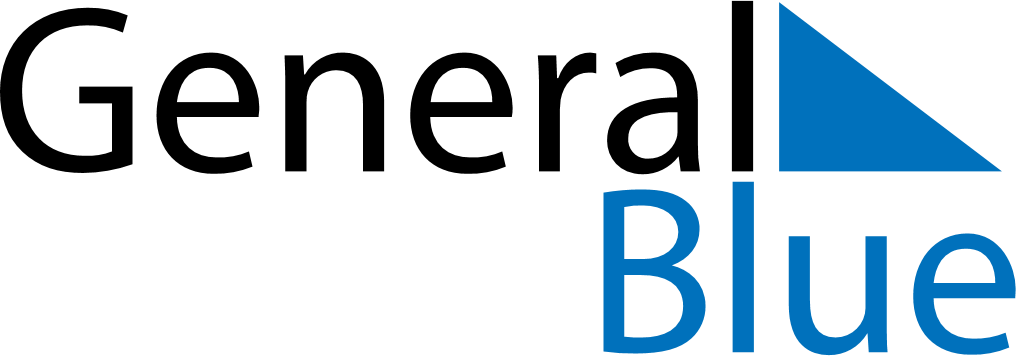 September 2030September 2030September 2030September 2030VietnamVietnamVietnamMondayTuesdayWednesdayThursdayFridaySaturdaySaturdaySunday123456778National Day910111213141415Mid-Autumn Festival1617181920212122232425262728282930